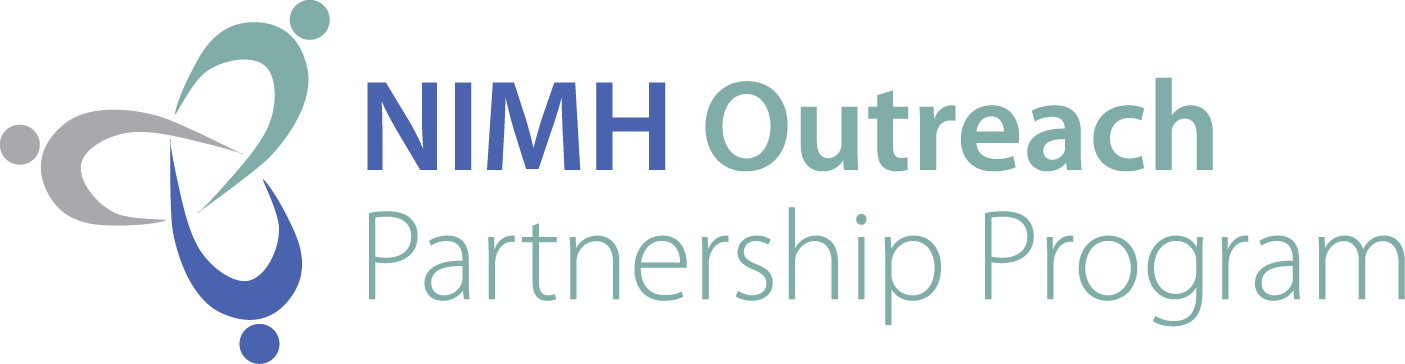 UPDATEMarch 2019Science and Service News UpdatesResources: Publications, Toolkits, Other ResourcesCalendar of EventsCalls for Public InputClinical Trials Participation NewsFunding InformationSubscribe to Receive the Update http://www.nimh.nih.gov/outreach/partnership-program/news-and-updates-from-the-program.shtmlFollow NIMH on Social Mediahttp://twitter.com/nimhgovhttp://www.facebook.com/nimhgovhttps://www.linkedin.com/company/national-institute-of-mental-health-nimhhttp://www.youtube.com/nimhgovPrepared by the U.S. Department of Health and Human Services,National Institutes of Health, National Institute of Mental HealthScience and Service News UpdatesMega Docking Library Poised to Speed Drug Discovery; One billion-plus compounds – weeded of “decoys” – expected by 2020Researchers funded by the National Institutes of Health (NIH) have launched an ultra-large virtual docking library expected to grow to more than 1 billion molecules by next year. It will expand by 1000-fold the number of such “make-on-demand” compounds readily available to scientists for chemical biology and drug discovery. The larger the library, the better its odds of weeding out inactive “decoy” molecules that could otherwise lead researchers down blind alleys. https://www.nimh.nih.gov/news/science-news/2019/mega-docking-library-poised-to-speed-drug-discovery.shtmlNeuromelanin-Sensitive MRI Identified as a Potential Biomarker for PsychosisResearchers funded by the National Institute of Mental Health (NIMH), part of the NIH, have shown that a type of magnetic resonance imaging (MRI) — called neuromelanin-sensitive MRI (NM-MRI) — is a potential biomarker for psychosis. NM-MRI signal was found to be a marker of dopamine function in people with schizophrenia and an indicator of the severity of psychotic symptoms in people with this mental illness. https://www.nimh.nih.gov/news/science-news/2019/neuromelanin-sensitive-mri-identified-as-a-potential-biomarker-for-psychosis.shtmlHormone may underlie link between childhood abuse and adult cognitive decline, NIH-funded study findsResearchers have linked elevated levels of an immune system hormone, interleukin-6 (IL-6), to the adult cognitive decline that often occurs in people who experienced abuse as children. The researchers, funded by NIH, also found those child abuse victims who have a history of depression are more likely to experience cognitive decline as adults. The findings suggest that treatments to lower elevated IL-6 levels and combat depression in victims of child maltreatment might delay or prevent cognitive decline in adulthood. https://www.nichd.nih.gov/newsroom/news/021419-childhood-abuse-adult-cognitive-declineResources: Publications, Toolkits, Other ResourcesNew from NIMH NIMH Director’s Message: NIMH and the NIH HEAL InitiativeSM: Collaborating to address the opioid epidemicNIMH Director Dr. Joshua Gordon highlights NIMH’s involvement in the HEAL (Helping to End Addiction Long-termSM) Initiative, the NIH’s coordinated response to the opioid crisis, supporting research to deliver scientific solutions for patients, clinicians, and policy-makers as the field works together to end this crisis. https://www.nimh.nih.gov/about/director/messages/2019/nimh-and-the-heal-initiative-collaborating-to-address-the-opioid-epidemic.shtmlNIMH Director’s Message: Around the World and Back Again: Global Mental Health EffortsNIMH Director Dr. Joshua Gordon discusses the Institute’s support of global mental health research and shares his first-hand experiences from his recent visits to Nepal and Kenya to see some of the NIMH-funded research projects. https://www.nimh.nih.gov/about/director/messages/2019/around-the-world-and-back-again-global-mental-health-efforts.shtmlTeen Depression Brochure Available in SpanishA Spanish version of NIMH’s Teen Depression brochure is now available online. The brochure helps teens understand depression and how it differs from regular sadness. It describes symptoms, causes, treatments, and how to get help. https://www.nimh.nih.gov/health/publications/espanol/la-depresion-en-la-adolescencia/index.shtmlNew from NIHNIH Director’s Blog: Discovering a Source of Laughter in the BrainThis blog post by NIH Director Dr. Francis Collins describes recent progress made by neuroscientists in pinpointing a part of the brain that, when stimulated, triggered laughter, smiles, and a sense of calm. Researchers hope the findings may lead to new strategies for treating a range of conditions, including anxiety, depression, and chronic pain. https://directorsblog.nih.gov/2019/02/12/discovering-a-source-of-laughter-in-the-brain/NIH Wellness Tips in SpanishNIH has launched Spanish versions of its “Your Healthiest Self: Wellness Toolkits,” which provide simple ways for individuals to prevent disease and improve their relationships, emotional well-being, physical health, and surroundings. The Spanish versions, “Su Versión Más Saludable: Herramientas de Bienestar,” are available through NIH’s Spanish Health Information Portal. https://salud.nih.gov/recursos-de-salud/herramientas-de-bienestar/All of Us Research Program Issues Funding Opportunities for Partners in Engagement, Communications, and MarketingThe All of Us Research Program has issued two distinct funding opportunities for engagement and communications partners to support the program in its historic effort to accelerate research and improve health. Applications are due on March 29, 2019, by 5:00 PM local time. https://allofus.nih.gov/news-events-and-media/announcements/all-us-research-program-issues-funding-opportunities-partners-engagement-communications-and-marketingNational Library of Medicine Video on Treatment for Opioid OverdoseThis new sharable video, developed by MedlinePlus in partnership with the National Institute on Drug Abuse (NIDA), explains how naloxone, a treatment for an opioid overdose, works, when to use it, and how it is administered. https://infocus.nlm.nih.gov/2019/01/30/new-national-library-of-medicine-video-offers-info-on-opioid-crisis/NIDA Notes: A Promising Alternative to Opioid Pain MedicationsThis NIDA article highlights research about an experimental compound that may provide powerful pain relief without many of opioids' harmful side effects. The compound, which has a dual action at two opioid receptors, may also have potential as a treatment for opioid addiction.https://www.drugabuse.gov/news-events/nida-notes/2019/02/promising-alternative-to-opioid-pain-medicationsnew from hhsOWH Blog Post: 6 Questions Answered: Seasonal Affective DisorderThis Spotlight on Women’s Health blog post from the Department of Health and Human Services’ Office on Women’s Health describes seasonal affective disorder, which is diagnosed four times more often in women than men. https://www.womenshealth.gov/blog/seasonal-affective-disorder-spotlightNew from ACFChildren’s Bureau Express NewsletterThe February issue of the Administration for Children and Families Children’s Bureau Express newsletter highlights the importance of well-being and the interventions that promote the well-being of children and youth as well as their families. https://cbexpress.acf.hhs.gov/index.cfm?event=website.viewHomepage&issueID=203New from AHRQAddressing Social Isolation To Improve the Health of Older Adults: A Rapid ReviewThis report from the Agency for Healthcare Research and Quality (AHRQ) describes the findings of an evaluation of the effect of interventions targeting social isolation/loneliness in community-dwelling older adults (60 years and older) on outcomes of social isolation/loneliness, health, and health care utilization. https://effectivehealthcare.ahrq.gov/sites/default/files/pdf/rapid-social-isolation-older-adults-final.pdfAHRQ News Now: Use of Antidepressants May Limit Some Painkiller EffectivenessThe February 12, 2019 issue of AHRQ News Now features an AHRQ-funded study about the effects of antidepressant medications on postsurgical pharmacologic pain control. https://www.ahrq.gov/news/newsletters/e-newsletter/index.html New from cdcCDC MMWR: Health Care, Family, and Community Factors Associated with Mental, Behavioral, and Developmental Disorders and Poverty Among Children Aged 2–8 Years — United States, 2016 This Centers for Disease Control and Prevention (CDC) Morbidity and Mortality Weekly Report features study findings on the potential of public assistance programs to connect families living in poverty to care for their young children with mental, behavioral, or developmental disorders. https://www.cdc.gov/mmwr/volumes/67/wr/mm6750a1.htm?s_cid=mm6750a1_wNIOSH Science Blog:  Exploring Individual and Organizational Stress-reducing Interventions across IndustriesThis blog post from the CDC's National Institute for Occupational Safety and Health describes the results of a review of stress interventions delivered in the workplace and the health effects of implementation.https://blogs.cdc.gov/niosh-science-blog/2019/02/05/stress-interventions/New from SAMHSANew SPRC Video Series on Strategic Communication PlanningThe Substance Abuse and Mental Health Services Administration’s (SAMHSA) Suicide Prevention Resource Center has released a new video series on strategic communication planning for suicide prevention. Each video also has a free, downloadable worksheet to help users put the communications planning tips into practice. http://www.sprc.org/resources-programs/strategic-communication-planningTIP 61: Behavioral Health Services for American Indians and Alaska NativesThis SAMHSA publication offers guidance to increase behavioral health professionals' cultural competence in working with American Indian and Alaska Native clients. https://store.samhsa.gov/product/tip-61-behavioral-health-services-for-american-indians-and-alaska-nativesSAMHSA Launches PTTC WebsiteSAMHSA has launched a website for the Prevention Technology Transfer Center (TTC), which it established in 2018 to improve implementation and delivery of effective substance abuse prevention interventions and provide training and technical assistance services to the substance abuse prevention field. https://pttcnetwork.org/SAMHSA Launches MHTTC WebsiteSAMHSA has launched a website for the Mental Health TTC, which was established in 2018 to support resource development and dissemination, training and technical assistance, and workforce development for the mental health field. https://mhttcnetwork.org/centers/mhttc-network-coordinating-office/about-mhttc-networkNew from VAVA Blog: In one year, VA improves mental health care for transitioning service membersThis Department of Veterans Affairs (VA) blog post highlights the progress that has been made over the past year in providing mental health care to transitioning service members and Veterans during the first 12 months after separation from service, a critical period marked by a high risk for suicide. https://www.blogs.va.gov/VAntage/56895/one-year-va-improves-mental-health-care-transitioning-service-members/calendar of EVENTSSymposium: From Mind-Wandering to Mindfulness: The Role of Attention and AwarenessMarch 5-6, 2019, Bethesda, MDThe NIMH Lab of Brain and Cognition is sponsoring this comprehensive symposium, which will incorporate multiple viewpoints and experimental procedures to highlight the interaction between attention and awareness, from mind-wandering to mindfulness. The symposium will be held at the Porter Neuroscience Research Center on the NIH campus in Bethesda, MD. https://www.nimh.nih.gov/news/events/announcements/from-mind-wandering-to-mindfulness-the-role-of-attention-and-awareness.shtmlWebinar: Coping Long-Term with Active Suicide ProgramMarch 11, 2019, 3:00-4:00 PM ETThe VA’s Health Services Research and Development Service is hosting a webinar on the Coping Long-Term with Active Suicide Program (CLASP). Presenters will discuss the effectiveness of CLASP and challenges to preventing suicide across care transitions. https://register.gotowebinar.com/register/441873226092803329SMVF Practitioner Education and Training Learning Community: Session II March 13, 2019; 1:00-2:00 pm ET The goal of this SAMHSA Service Members, Veterans, and their Families (SMVF) Technical Assistance Center learning community is to convene stakeholders in a virtual multi-session series to review the Behavioral Health Workforce Solutions report. Participants will dialogue with Practitioner Education and Training leaders in the field about top priorities and next steps to bring more SMVF into the behavioral health profession.https://events.r20.constantcontact.com/register/eventReg?oeidk=a07eg4ej442ec7a5fbe&oseq=&c=&ch=10th Anniversary Conference: Global Mental Health Research without BordersApril 8-9, 2019, Bethesda, MDThe NIMH Center for Global Mental Health Research and Grand Challenges Canada will co-convene the 10th anniversary global mental health conference in 2019, bringing together researchers, innovators, and other stakeholders around the theme of Global Mental Health Research Without Borders. The conference will showcase findings from cutting-edge science and identify opportunities for groundbreaking research to address the Grand Challenges In Global Mental Health. https://nimhgmhconference.com/Webinar: How Can RDoC Inform Suicide Intervention Research and Treatment?April 12, 2019, 12:30-1:45 PM ETIn April 2019, the NIMH Research Domain Criteria (RDoC) Unit, the Delaware Project, and the Association for Behavioral and Cognitive Therapies will conduct the third webinar in a series examining the science-to-service pipeline in psychology and psychiatry. https://www.nimh.nih.gov/news/events/announcements/rdoc-abct-webinar-how-can-rdoc-inform-suicide-intervention-research-and-treatment.shtmlCalls for Public InputComments Sought for AHRQ Effective Health Care Program ReportAHRQ's Effective Health Care Program encourages the public to participate in the development of its research projects. The Program uses these comments to help focus its research and ensure that the final comparative effectiveness reviews answer the most important questions that clinicians, patients, consumers, and policymakers have about a given treatment, test, or procedure. The Program is currently seeking comments for "High Utilizers of Health Care," which are due by 11:59 PM ET on March 7, 2019. https://effectivehealthcare.ahrq.gov/topics/high-utilizers-health-care/key-questionsCLINICAL TRIAL PARTICIPATION NEWSNationwide RecruitmentDepression and Brain Function This inpatient and/or outpatient depression research study tests the effects of the combination of transcranial magnetic stimulation (TMS) and psychotherapy on brain function. Participation is for 8 weeks followed by 3 once-a-month follow-up visits or phone calls, and includes research evaluations, brain scans, and active TMS and psychotherapy, or inactive TMS and psychotherapy. The study is recruiting individuals ages 18-65 with major depressive disorder, who are free of other serious medical conditions. Individuals who are currently taking antidepressants may still be eligible. Interested individuals can call 1-877-MIND-NIH, (1-877-646-3644), TTY: 1-877-411-1010, or email moodresearch@mail.nih.gov for more information. National Institutes of Health, National Institute of Mental Health, Protocol #17-M-0147. https://www.nimh.nih.gov/labs-at-nimh/join-a-study/trials/adult-studies/depression-tms-psychotherapy-and-brain-function.shtmlFunding InformationSecondary Data Analysis to Examine Long-Term and/or Potential Cross-Over Effects of Prevention Interventions: What are the Benefits for Preventing Mental Health Disorders? (R01 Clinical Trial Not Allowed)https://grants.nih.gov/grants/guide/rfa-files/RFA-MH-20-110.htmlRefinement and Testing of Interventions to Sustain ADHD Treatment Effects Across Settings and Developmental Transitions (R34 Clinical Trial Required)https://grants.nih.gov/grants/guide/rfa-files/RFA-MH-20-100.htmlGrants for Expansion and Sustainability of the Comprehensive Community Mental Health Services for Children with Serious Emotional Disturbanceshttps://www.samhsa.gov/grants/grant-announcements/sm-19-009FY’2019 Linking Actions for Unmet Needs in Children’s Health Grant Programhttps://www.samhsa.gov/grants/grant-announcements/sm-19-007Grants to Support New Investigators in Addressing Cross-Cutting Violence Prevention and Opioid Overdose Preventionhttps://www.grants.gov/web/grants/search-grants.html?keywords=RFA-CE-19-006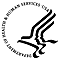 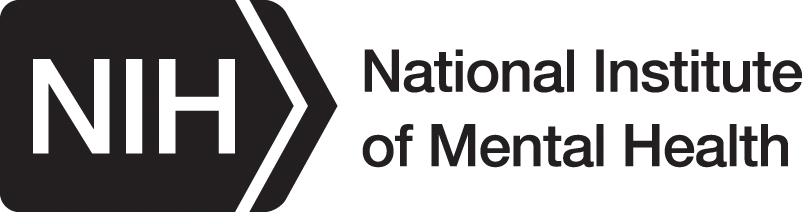 The Outreach Partnership Program is a nationwide outreach initiative of the National Institute of Mental Health (NIMH) that enlists state and national organizations in a partnership to increase the public’s access to science-based mental health information. For more information about the program, please visit http://www.nimh.nih.gov/outreach/partnership-program/index.shtml. To subscribe to receive the Update, go to http://www.nimh.nih.gov/outreach/partnership-program/news-and-updates-from-the-program.shtml.
The information provided in the Update is intended for use by NIMH Outreach Partners, National Partners, and their associates for the express purpose of exchanging information that may be useful in the development of state and local mental health outreach, information, education, and partnership programs.